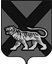 ТЕРРИТОРИАЛЬНАЯ ИЗБИРАТЕЛЬНАЯ КОМИССИЯ МИХАЙЛОВСКОГО  РАЙОНАРЕШЕНИЕ05.02.2018                                                                                                   79/518с. МихайловкаО кандидатурах для исключенияиз резерва составов  группы участковых комиссий избирательных  участков с № 1701  по № 1705, №  1732, избирательного участка № 1710         На основании пункта 9 статьи 26,  пункта 5(1) статьи 27  Федерального закона « Об основных гарантиях избирательных прав и права на участие в референдуме граждан Российской Федерации»,  подпунктов «а», «г» пункта 25 Порядка формирования резерва составов участковых избирательных комиссий и назначения нового члена участковой избирательной комиссии из резерва составов участковых комиссий, утвержденного постановлением ЦИК России от 5 декабря 2012 года № 152/1137-6, решения Избирательной комиссии Приморского края от  20 апреля 2016 года № 2328/317 «О кандидатурах, дополнительно зачисленных в резерв составов участковых комиссий Приморского края избирательных участков № 1710, № 1717, № 1719, №№ 1725-1727, № 1729, №1730, № 1733, № 1734, группы с № 1701 по № 1705, № 1732»  территориальная избирательная комиссия Михайловского района      РЕШИЛА:      1. Предложить для исключения из резерва  составов участковых комиссий  Приморского края, группы участковых комиссий избирательных  участков  с №  1701 по № 1705, № 1732, избирательного участка № 1710 кандидатуры  согласно приложениям  к решению (приложения №1, №2).             2. Направить настоящее решение  и список кандидатур для исключения из резерва  составов участковых комиссий  Приморского края, Михайловского муниципального района, группы участковых комиссий избирательных  участков  с № 1701  по №  1705, № 1732, избирательного участка № 1710 в Избирательную комиссию Приморского края.Приложение №1к решению территориальнойизбирательной комиссии Михайловского районаот 5  февраля  2018 года №  79/518 Кандидатура для исключения из резерва составов  участковых комиссийтерриториальной избирательной комиссии Михайловского района Приморского края на основании подпункта «г» пункта 25 Порядка, подпункта 5(1) статьи 27 Федерального закона « Об основных гарантиях избирательных прав и права на участие в референдуме граждан Российской Федерации»Приложение №2к решению территориальнойизбирательной комиссии Михайловского районаот 5 февраля 2018 года № 79/518 Кандидатура для исключения из резерва составов  участковых комиссийтерриториальной избирательной комиссии Михайловского района Приморского края на основании подпункта «г» пункта 25 Порядка, подпункта 5(1) статьи 27 Федерального закона « Об основных гарантиях избирательных прав и права на участие в референдуме граждан Российской Федерации» Председатель  комиссииН.С. ГорбачеваСекретарь комиссии                                               В.В. Лукашенко№п/пФамилия, имя, отчество     Дата рожденияНаименование субъекта выдвиженияОчередность назначения, указанная политической партией (при наличии)№ избирательного участка1.Безручко Наталья Александровна21.01.1973Собрание избирателей по месту работы: КГБУЗ «Михайловская центральная районная больница»-1701 –1705,        1732№п/пФамилия, имя, отчество     Дата рожденияНаименование субъекта выдвиженияОчередность назначения, указанная политической партией (при наличии)№ избирательного участка1.Строкач Елена Петровна20.03.1985собрание избирателей по месту жительства: с. Степное, Михайловский муниципальный район, Приморский край-1710